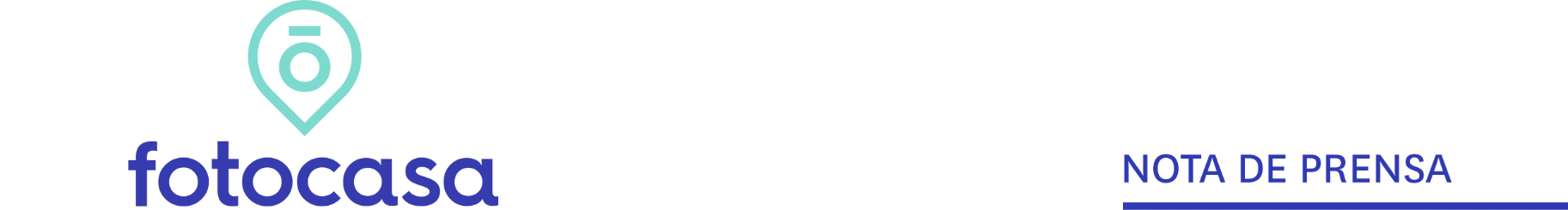 ABRIL: PRECIO VIVIENDA EN VENTAEl precio de la vivienda sube un 7,4% interanual en abril en España En abril el precio mensual de la vivienda en venta sube un 0,4% y sitúa su precio en 2.269 euros/m2Este último valor interanual (7,4%) es un 2,8 punto porcentual menos que en abril de 2023 (9,9%)Madrid, 2 de mayo de 2024En España sube un 0,4% la variación mensual del precio de la vivienda de segunda mano y un 7,4% en su variación interanual, situando su precio en 2.269 euros/m2 en abril, según los datos del Índice Inmobiliario Fotocasa. Este último valor interanual (7,4%) es un 2,7 punto porcentual menos que en abril de 2023 (10%).Variación mensual e interanual de España “La evolución del precio de la vivienda de segunda mano se mantiene en un encarecimiento abultado y con una tendencia estable desde hace cinco meses, coincidiendo con el mantenimiento de los altos tipos de interés por parte de Frankfurt. En estos momentos, la demanda en máximos y la oferta en mínimos crean una gran tensión en el coste de la vivienda. Además, la previsión de desescalada de tipos de interés en el segundo semestre del año avivará todavía más la demanda, por lo que es probable que el precio continúe con la tendencia alcista”, explica María Matos, directora de Estudios y portavoz de Fotocasa. Si analizamos los precios de la vivienda en venta respecto a los de hace un año, vemos que 16 comunidades incrementan el precio interanual en abril. Los incrementos superiores al 10% afecta a cinco comunidades y son: Canarias (23,4%), Madrid (17,7%), Comunitat Valenciana (12,8%), Región de Murcia (10,9%), y Andalucía (10,4%). Le siguen las comunidades de Baleares (9,5%), Cantabria (6,4%), País Vasco (6,2%), Castilla-La Mancha (5,9%), Galicia (5,3%), Asturias (5,3%), La Rioja (3,9%), Aragón (3,5%), Castilla y León (3,5%), Navarra (3,1%) y Cataluña (2,3%). Por otro lado, la comunidad con descenso interanual es Extremadura (-0,3%).En cuanto al ranking de Comunidades Autónomas (CC.AA.) con el precio de la vivienda de segunda mano más caras en España, se encuentran Madrid y Baleares con los precios de 4.046 euros/m2 y los 4.015 euros/m2, respectivamente. Le siguen, País Vasco con 3.142 euros/m2, Cataluña con 2.790 euros/m2, Canarias con 2.564 euros/m2, Andalucía con 2.092 euros/m2, Navarra con 2.031 euros/m2, Cantabria con 1.966 euros/m2, Comunitat Valenciana con 1.835 euros/m2, Galicia con 1.756 euros/m2, Aragón con 1.720 euros/m2, Asturias con 1.679 euros/m2, La Rioja con 1.653 euros/m2, Castilla y León con 1.504 euros/m2, Región de Murcia con 1.341 euros/m2, Castilla-La Mancha con 1.217 euros/m2 y Extremadura con 1.212 euros/m2.CCAA de mayor a menor incremento interanualProvincias En el 90% de las 50 provincias analizadas sube el precio interanual de la vivienda en el mes de abril. En 11 provincias se supera el 10%, en concreto en Santa Cruz de Tenerife (31,3%), Málaga (20,7%), Soria (18,5%), Madrid (17,7%), Alicante (15,3%), Granada (13,5%), Guadalajara (12,1%), Las Palmas (11,7%), Valladolid (11,6%), Murcia (10,9%) y Lleida (10,1%). Por otro lado, las cinco provincias con descensos interanuales son: Cuenca (-2,1%), Badajoz (-2,1%), Jaén (-1,6%), Araba - Álava (-1,1%) y Ourense (-0,6%).En cuanto a los precios, Madrid e Illes Balears han superado los 4.000 euros por metro cuadrado. Las tres provincias con el precio más elevado son: Madrid es la provincia más cara con 4.046 euros/m2, seguida de Illes Balears (4.015 euros/m2) y Gipuzkoa (3.571 euros/m2), entre otras. Por otro lado, la provincia con el precio por metro cuadrado por debajo de los 1.000 euros son Ciudad Real con 969 euros/m2 y Jaén con 999 euros/m2.Capitales de provinciasEn 45 de las 50 capitales de provincia (en el 90%) con variación interanual sube el precio en abril respecto al año anterior, de los cuales 14 de las capitales tienen un incremento superior al 10% y son: Soria capital (33,2%), Málaga capital (25,9%), Madrid capital (20,8%), Santa Cruz de Tenerife capital (18,7%), Valencia capital (15,6%), Alicante / Alacant (15,6%), Granada capital (15,2%), Santander (14,4%), Guadalajara capital (14,2%), Toledo capital (13,1%), Pontevedra capital (12,4%), Valladolid capital (12,2%), Murcia capital (12,0%) y Teruel capital (10,7%).Respecto a los precios, la capital de provincia más cara es Donostia - San Sebastián con 6.228 euros/m2, seguida de Madrid capital (5.188 euros/m2), Barcelona capital (4.591 euros/m2), Palma de Mallorca (4.172 euros/m2), Málaga capital (3.722 euros/m2), Bilbao (3.620 euros/m2) y Pamplona / Iruña (3.062 euros/m2). Por otro lado, la capital de provincia más económica es Zamora capital con 1.307 euros el metro cuadrado.MunicipiosEl precio medio de la vivienda de segunda mano sube en el 81% de los 820 municipios con variación interanual analizados por Fotocasa. En 81 (10%) de los municipios sube el valor interanual de la vivienda por encima del 20% y en concreto en 13 de estos municipios sube por encima del 40% y son: Cartaya (82,2%), Torre-Pacheco (67,1%), Fuensalida (61,1%), Cabanes (60,5%), Dolores (57,4%), El Verger (49,7%), Sanlúcar la Mayor (49,1%), Benijófar (45,0%), Xeresa (44,8%), Alhama de Murcia (43,9%), Nerja (41,8%), Vícar (40,4%) y Paiporta (40,4%).En cuanto al precio por metro cuadrado en abril, vemos que el orden de las ciudades más caras es: Eivissa con 6.990 euros/m2 y Donostia - San Sebastián con 6.228 euros/m2. Por otro lado, los municipios más económicos son La Carolina con 632 euros/m2 y Montijo con 660 euros/m2.Municipios con mayor incremento interanualMunicipios con mayor descenso interanualMunicipios con mayor precio Distritos de MadridEl precio medio de la vivienda de segunda mano sube en 19 de los 21 distritos con variación interanual analizados por Fotocasa. Los nueve incrementos de la vivienda más acusados corresponden a los distritos de Moratalaz (27,3%), Barrio de Salamanca (18,8%), Chamberí (18,1%), Barajas (16,4%), Moncloa - Aravaca (16,3%), Centro (16,2%), Tetuán (15,9%), Retiro (15,8%) y Chamartín (10,7%).En cuanto al precio por metro cuadrado en abril, vemos que los cuatro distritos más caros son Barrio de Salamanca con 8.604 euros/m2, Chamberí con 7.374 euros/m2, Centro con 6.883 euros/m2, Retiro con 6.235 euros/m2 y Chamartín con 6.208 euros/m2. Por otro lado, los distritos con el precio de la vivienda más económico son Villaverde con 1.988 euros/m2, Usera con 2.462 euros/m2 y Puente de Vallecas con 2.462 euros/m2.Distritos de BarcelonaEl precio medio de la vivienda de segunda mano sube en siete de los diez distritos con variación interanual analizados por Fotocasa. Los incrementos de la vivienda corresponden a los distritos de Sant Andreu	 (10,4%), Eixample (9,5%), Horta – Guinardó (9,5%), Ciutat Vella (1,3%), Sarrià - Sant Gervasi (1,3%), Gràcia (0,4%) y Sant Martí (0,1%). Por otro lado, los descensos corresponden a los distritos de Les Corts	(-3,2%), Nou Barris	(-0,9%) y Sants - Montjuïc	(-0,1%).En cuanto al precio por metro cuadrado en abril, vemos que los cuatro distritos más caros son Sarrià - Sant Gervasi con 6.080 euros/m2, Eixample con 6.000 euros/m2, Les Corts con 5.133 euros/m2 y Gràcia con 4.954 euros/m2. Sobre FotocasaPortal inmobiliario que cuenta con inmuebles de segunda mano, promociones de obra nueva y viviendas de alquiler. Cada mes genera un tráfico de 34 millones de visitas (75% a través de dispositivos móviles). Mensualmente elabora el índice inmobiliario Fotocasa, un informe de referencia sobre la evolución del precio medio de la vivienda en España, tanto en venta como en alquiler. Toda nuestra información la puedes encontrar en nuestra Sala de Prensa. Fotocasa pertenece a Adevinta, una empresa 100% especializada en Marketplaces digitales y el único “pure player” del sector a nivel mundial. Más información sobre Fotocasa. Sobre Adevinta SpainAdevinta Spain es una compañía líder en marketplaces digitales y una de las principales empresas del sector tecnológico del país, con más de 18 millones de usuarios al mes en sus plataformas de los sectores inmobiliario (Fotocasa y habitaclia), empleo (InfoJobs), motor (coches.net y motos.net) y compraventa de artículos de segunda mano (Milanuncios).Los negocios de Adevinta han evolucionado del papel al online a lo largo de más de 40 años de trayectoria en España, convirtiéndose en referentes de Internet. La sede de la compañía está en Barcelona y cuenta con una plantilla de 1.200 personas comprometidas con fomentar un cambio positivo en el mundo a través de tecnología innovadora, otorgando una nueva oportunidad a quienes la están buscando y dando a las cosas una segunda vida.Adevinta tiene presencia mundial en 10 países. El conjunto de sus plataformas locales recibe un promedio de 3.000 millones de visitas cada mes. Más información en adevinta.esDepartamento Comunicación FotocasaAnaïs Lópezcomunicacion@fotocasa.es620 66 29 26Llorente y Cuenca    			       	Ramon Torné							                 rtorne@llorenteycuenca.com			638 68 19 85      								Fanny Merinoemerino@llorenteycuenca.com		663 35 69 75 Comunidad AutónomaAbril 2024(euros/m²)Variación mensual (%)Variación interanual (%)% respecto media nacional Canarias 2.564 €0,02%23,4%13,0% Madrid 4.046 €1,0%17,7%78,3% Comunitat Valenciana 1.835 €1,4%12,8%-19,1% Región de Murcia 1.341 €-0,2%10,9%-40,9% Andalucía 2.092 €1,0%10,4%-7,8% Baleares 4.015 €1,2%9,5%77,0% Cantabria 1.966 €0,6%6,4%-13,3% País Vasco 3.142 €0,1%6,2%38,5% Castilla-La Mancha 1.217 €1,1%5,9%-46,3% Galicia 1.756 €1,0%5,3%-22,6% Asturias 1.679 €0,8%5,3%-26,0% La Rioja 1.653 €-0,1%3,9%-27,1% Aragón 1.720 €-0,3%3,5%-24,2% Castilla y León 1.504 €0,4%3,5%-33,7% Navarra 2.031 €1,0%3,1%-10,5% Cataluña 2.790 €-1,3%2,3%23,0% Extremadura 1.212 €0,5%-0,3%-46,6% España 2.269 €0,4%7,4%0,0%ProvinciaAbril 2024(euros/m²)Variación mensual (%)Variación interanual (%)% respecto media nacionalSanta Cruz de Tenerife2.911 €-0,6%31,3%28,3%Málaga3.540 €1,9%20,7%56,0%Soria1.547 €3,1%18,5%-31,8%Madrid4.046 €1,0%17,7%78,3%Alicante2.130 €1,6%15,3%-6,1%Granada2.021 €3,0%13,5%-10,9%Guadalajara1.572 €0,1%12,1%-30,7%Las Palmas2.162 €1,0%11,7%-4,7%Valladolid1.747 €1,1%11,6%-23,0%Murcia1.341 €-0,2%10,9%-40,9%Lleida1.387 €1,0%10,1%-38,9%Valencia1.682 €0,8%9,9%-25,8%Gipuzkoa3.571 €0,6%9,9%57,4%Cádiz1.921 €1,6%9,7%-15,3%Tarragona1.851 €0,5%9,7%-18,4%Illes Balears4.015 €1,2%9,5%77,0%Segovia1.544 €3,0%9,3%-31,9%Girona2.592 €0,7%9,0%14,2%Castellón1.295 €0,5%7,8%-42,9%Toledo1.081 €1,1%7,4%-52,3%Albacete1.448 €1,5%7,0%-36,2%Pontevedra2.100 €0,7%6,9%-7,5%Cantabria1.966 €0,6%6,4%-13,3%Sevilla1.843 €0,3%5,8%-18,8%Asturias1.679 €0,8%5,3%-26,0%Huesca1.628 €0,1%5,1%-28,2%Almería1.349 €1,8%4,9%-40,6%Bizkaia3.046 €-0,3%4,8%34,3%Huelva1.494 €0,6%4,3%-34,1%Zaragoza1.788 €0,0%4,3%-21,2%Palencia1.402 €0,5%4,2%-38,2%A Coruña1.719 €0,6%3,9%-24,3%Lugo1.265 €2,2%3,9%-44,2%La Rioja1.653 €-0,1%3,9%-27,1%Teruel1.203 €0,8%3,2%-47,0%Navarra2.031 €1,0%3,1%-10,5%Córdoba1.509 €-0,1%2,9%-33,5%Burgos1.531 €1,8%2,7%-32,5%Cáceres1.233 €0,3%2,1%-45,7%Zamora1.171 €0,3%1,8%-48,4%Ávila1.113 €2,3%1,6%-51,0%Salamanca1.727 €0,0%1,3%-23,9%Barcelona3.075 €-2,0%0,9%35,5%León1.277 €0,0%0,7%-43,7%Ciudad Real969 €0,0%0,2%-57,3%Ourense1.438 €0,1%-0,6%-36,6%Araba - Álava2.626 €0,5%-1,1%15,7%Jaén999 €-0,4%-1,6%-56,0%Badajoz1.199 €0,6%-2,1%-47,2%Cuenca1.189 €-0,4%-2,1%-47,6%ProvinciaMunicipioAbril 2024(euros/m²)Variación mensual (%)Variación interanual (%)SoriaSoria capital1.895 €3,7%33,2%MálagaMálaga capital3.722 €1,1%25,9%MadridMadrid capital5.188 €0,8%20,8%Santa Cruz de TenerifeSanta Cruz de Tenerife capital2.331 €-0,2%18,7%ValenciaValencia capital2.818 €1,7%15,6%AlicanteAlicante / Alacant2.386 €1,7%15,6%GranadaGranada capital2.455 €2,0%15,2%CantabriaSantander2.657 €1,2%14,4%GuadalajaraGuadalajara capital1.886 €3,4%14,2%ToledoToledo capital1.751 €2,5%13,1%PontevedraPontevedra capital2.225 €0,7%12,4%ValladolidValladolid capital1.936 €0,9%12,2%MurciaMurcia capital1.602 €-1,4%12,0%TeruelTeruel capital1.518 €0,4%10,7%GipuzkoaDonostia - San Sebastián6.228 €-0,5%9,0%AlbaceteAlbacete capital1.687 €0,7%8,9%CastellónCastellón de la Plana / Castelló de la Plana1.436 €0,6%8,8%SevillaSevilla capital2.534 €2,7%8,2%SegoviaSegovia capital1.884 €0,2%7,6%Ciudad RealCiudad Real capital1.387 €0,0%7,3%ZaragozaZaragoza capital2.072 €1,5%7,2%Las PalmasLas Palmas de Gran Canaria2.493 €-0,3%7,1%BurgosBurgos capital1.914 €1,2%6,8%A CoruñaA Coruña capital2.768 €1,1%6,7%HuelvaHuelva capital1.430 €0,1%6,5%AsturiasOviedo1.894 €-0,6%6,4%HuescaHuesca capital1.641 €-3,2%6,1%BizkaiaBilbao3.620 €-0,6%6,0%Illes BalearsPalma de Mallorca4.172 €0,6%5,8%CórdobaCórdoba capital1.689 €0,5%5,5%JaénJaén capital1.353 €-0,3%5,2%GironaGirona capital2.714 €0,5%4,9%TarragonaTarragona capital1.726 €0,3%4,7%CádizCádiz capital2.923 €-0,1%4,0%La RiojaLogroño1.971 €0,4%4,0%LeónLeón capital1.589 €0,2%3,9%BarcelonaBarcelona capital4.591 €-1,1%3,8%PalenciaPalencia capital1.492 €0,8%3,6%CáceresCáceres capital1.419 €0,7%3,2%LleidaLleida capital1.403 €-2,2%3,1%ZamoraZamora capital1.307 €1,1%2,8%OurenseOurense capital1.585 €0,3%2,7%ÁvilaÁvila capital1.350 €1,9%2,7%AlmeríaAlmería capital1.557 €-0,4%1,4%SalamancaSalamanca capital2.036 €0,5%1,1%NavarraPamplona / Iruña3.062 €1,7%-0,2%Araba - ÁlavaVitoria - Gasteiz2.800 €0,6%-1,0%LugoLugo capital1.371 €-0,3%-2,3%CuencaCuenca capital1.505 €1,6%-3,0%BadajozBadajoz capital1.569 €-0,9%-4,2%ProvinciaMunicipioAbril 2024(euros/m²)Variación mensual (%)Variación interanual (%)HuelvaCartaya1.635 €-1,8%82,2%MurciaTorre-Pacheco1.623 €-1,0%67,1%ToledoFuensalida1.059 €3,7%61,1%CastellónCabanes1.462 €0,2%60,5%AlicanteDolores1.013 €0,5%57,4%AlicanteEl Verger2.235 €37,2%49,7%SevillaSanlúcar la Mayor1.474 €49,1%AlicanteBenijófar3.884 €4,2%45,0%ValenciaXeresa2.418 €-0,5%44,8%MurciaAlhama de Murcia1.203 €4,7%43,9%ProvinciaMunicipioAbril 2024(euros/m²)Variación mensual (%)Variación interanual (%)GironaArbúcies1.096 €-18,8%-16,0%AlicanteBenissa1.458 €0,1%-15,9%GironaRipoll1.167 €1,6%-15,7%BarcelonaMontmeló2.117 €-0,3%-15,0%Illes BalearsCampos4.077 €1,2%-14,8%OurenseXinzo de Limia927 €0,3%-14,4%BarcelonaSant Joan de Vilatorrada1.533 €1,8%-14,2%SevillaSan Juan de Aznalfarache1.347 €2,4%-13,8%BarcelonaCardedeu2.356 €-0,5%-12,8%MadridVelilla de San Antonio1.951 €-1,0%-12,8%ProvinciaMunicipioAbril 2024(euros/m²)Variación mensual (%)Variación interanual (%)Illes BalearsEivissa6.990 €4,0%19,2%GipuzkoaDonostia - San Sebastián6.228 €-0,5%9,0%GipuzkoaZarautz5.986 €-2,1%10,1%Illes BalearsAndratx5.750 €-2,0%5,9%Illes BalearsCalvià5.746 €-1,5%7,4%MadridLa Moraleja5.666 €-0,1%5,1%Illes BalearsSanta Eulària des Riu5.592 €1,0%-12,7%Illes BalearsSant Josep de sa Talaia5.537 €1,6%18,2%BarcelonaSant Cugat del Vallès5.230 €0,7%5,4%BarcelonaSitges5.202 €1,1%12,9%DistritoAbril 2024(euros/m²)Variación mensual (%)Variación interanual (%)Moratalaz3.436 €5,6%27,3%Barrio de Salamanca8.604 €2,1%18,8%Chamberí7.374 €5,0%18,1%Barajas3.957 €3,1%16,4%Moncloa - Aravaca5.449 €3,9%16,3%Centro6.883 €-0,6%16,2%Tetuán5.138 €-0,2%15,9%Retiro6.235 €2,2%15,8%Chamartín6.208 €0,9%10,7%Latina2.872 €1,2%9,8%Arganzuela4.792 €5,5%9,2%Carabanchel2.710 €2,9%7,2%Ciudad Lineal3.784 €1,4%7,0%Fuencarral - El Pardo4.384 €-0,6%6,4%Hortaleza4.469 €-1,6%3,4%San Blas3.028 €-0,9%2,5%Puente de Vallecas2.462 €0,5%2,0%Vicálvaro2.894 €1,8%1,3%Villaverde1.988 €-2,7%0,6%Villa de Vallecas2.628 €-7,0%-3,1%Usera2.462 €-1,3%-5,9%DistritoAbril 2024(euros/m²)Variación mensual (%)Variación interanual (%)Sant Andreu3.484 €-2,5%10,4%Eixample6.000 €0,8%9,5%Horta - Guinardó3.710 €-0,2%9,5%Ciutat Vella4.686 €-3,2%1,3%Sarrià - Sant Gervasi6.080 €-1,2%1,3%Gràcia4.954 €-1,8%0,4%Sant Martí4.209 €-2,2%0,1%Sants - Montjuïc3.608 €-0,6%-0,1%Nou Barris2.704 €-5,1%-0,9%Les Corts5.133 €-3,0%-3,2%